Pfarrgemeinderatswahl 2018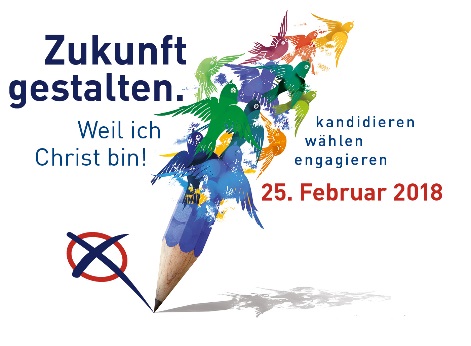 KurzmeldungPfarrgemeinde/Kirchort	Pastoralraum	DekanatZahl der wahlberechtigten Pfarrgemeindemitglieder	Zahl der Wähler/Wählerinnen	Wahlbeteiligung	 %Zahl der gewählten Pfarrgemeinderatsmitglieder:	davon Frauen:		davon Männer:	Zahl der Neu-Mitglieder:	davon Frauen:		davon Männer:	Zahl der Kandidaten:	davon Frauen:		davon Männer:	Allgemeine Briefwahl wurde durchgeführt		Ja		NeinOrt, Datum	Unterschrift des/der WahlausschussvorsitzendenDiözesanrat der Katholikenim Bistum EichstättLuitpoldstraße 285072 EichstättFax: (0 84 21) 50 - 6 09